	Invitation to an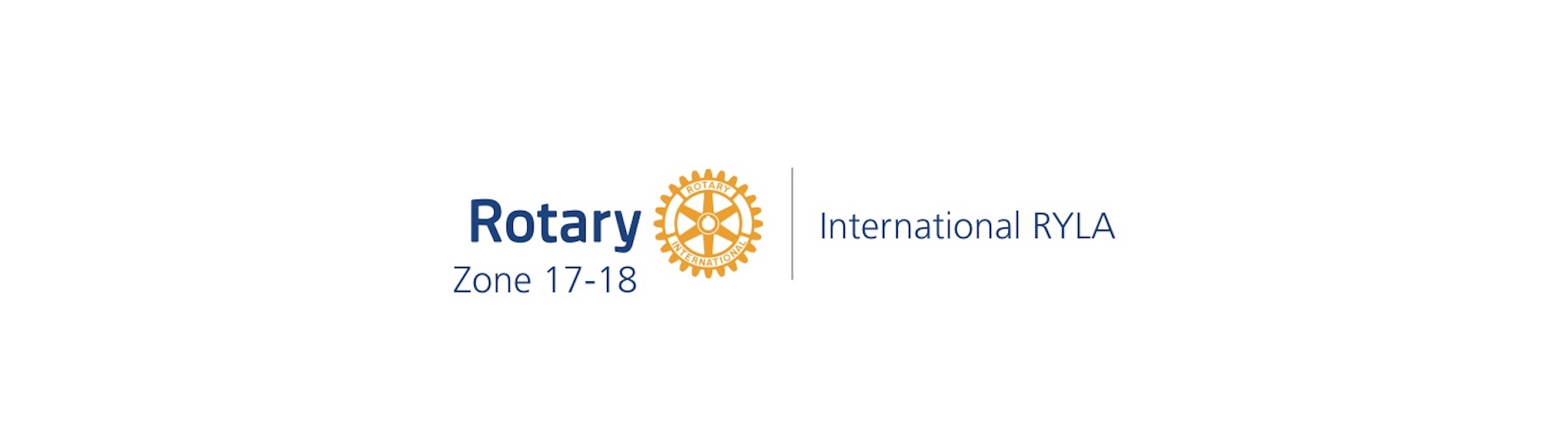 International Leadership Training        for Young ProfessionalsIf you represent a Rotary club that wish to contribute to good future leadership by promoting a young leadership talent or if you are that young talented professional and wish togain more self-confidence and awareness of your capabilities as a leaderget an understanding of the major tools for successful leadershipget an understanding of differences and similarities in leadership styles and cultures in different parts of the world.acquire a international network of future leadersget an understanding of Rotary International values and ethical standardsget a personal mentor in your sponsoring Rotary club.Go to intrylazone1718.org and read more and sign up for this challenging, unique and very successful training that will be carried out in Gdansk 13-15 September 2024.                                                         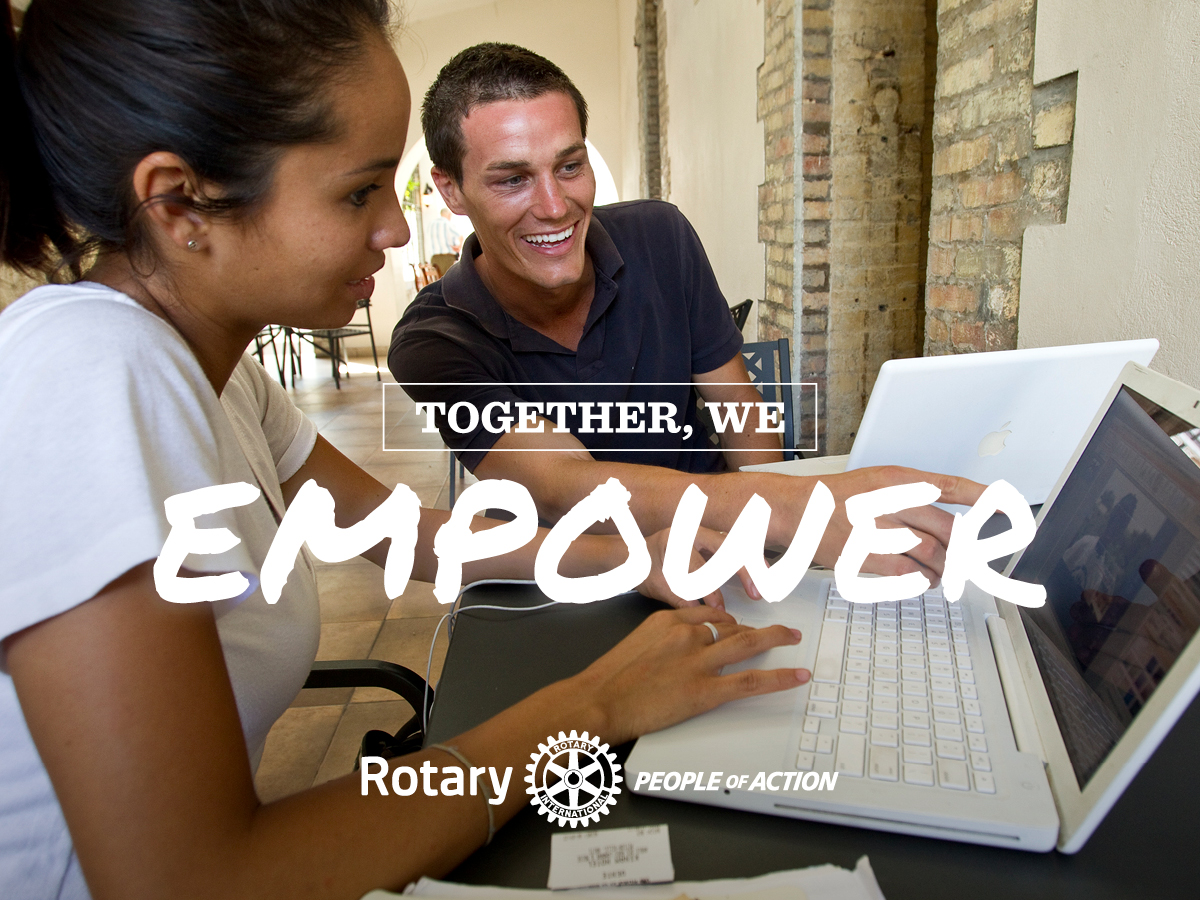 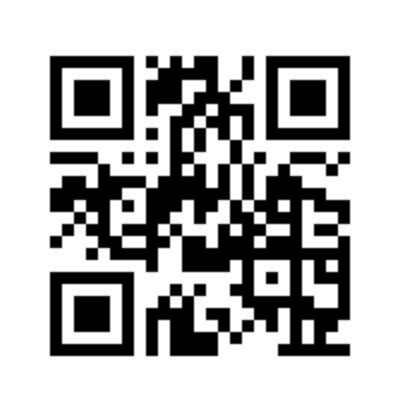 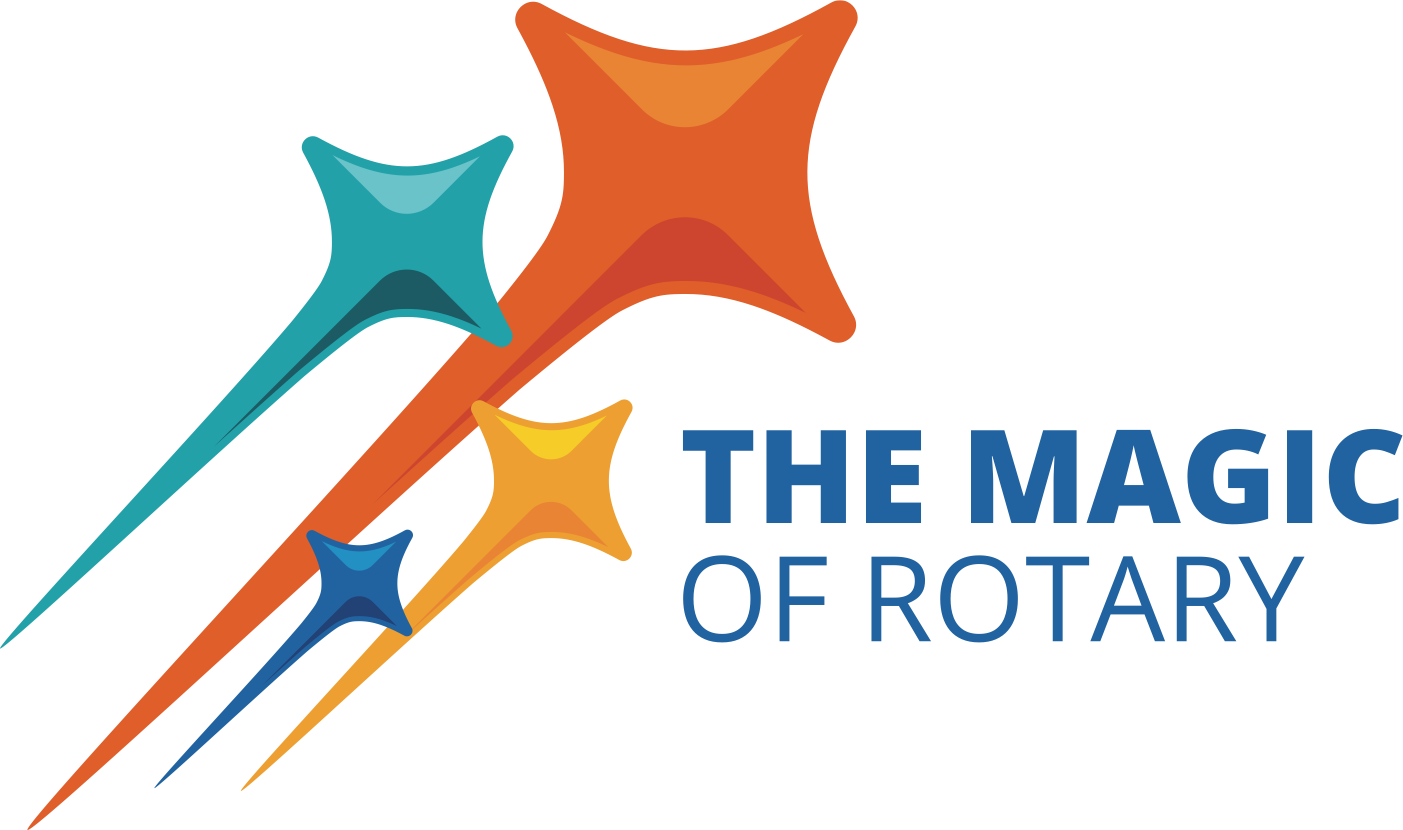 